Learning Targets: I can find the total quantity given a percent and a part of the total.I can convert between fractions, decimals, and percentages.Mastery Scoring SheetOverall score: __________/9		____________%Learning Target 6: I can find the total quantity given a percent and a part of the total.Questions: 1, 3, 5Score: ___________/ 3		Circle:			Met		Did not meetLearning Target 7: I can convert between fractions, decimals, and percentages.Questions: 2, 4, 6Score: ___________/ 3		Circle:			Met		Did not meetShort response question: (3 pt. rubric)Score: ___________/ 3Correct	 = 3 pts.		Partially Correct = 1 OR 2 pts.		Incorrect = 0 pts.	Notes:Learning Targets: I can find the total quantity given a percent and a part of the total.I can convert between fractions, decimals, and percentages.________1. 16 is 20% of what number?A. 40		 		B. 80 				C. 96 				D. 125Use the chart below to answer questions 2.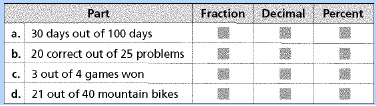 _______ 2. Below are 4 student responses to complete Row D, which states, “21 out of 40 mountain bikes”.  Which student completed Row D correctly?A. Student A: 4/5, 0.8, 80%				B. Student B: 3/4, 0.75, 75%C. Student C: 21/40, 0.52, 52.5%			D. Student D: 21/40, 0.525, 52.5%_______ 3. A basketball player made 40% of the shots she attempted. If she made 32 baskets, how many shots did she attempt?A. 32		 			B. 40				C. 64 				D. 80	_______ 4. Brandon was trying to determine which basketball game he made more free throw shots during.  He asked his coach for the stats.  The coach said he made 4/5 of his shots in Game 1 and 70% of shots in Game 2.  Which statement is correct?A. Brandon made less than 75% of his free throws in both Game 1 and Game 2.B. Brandon made more than 3/4 of his free throws in both Game 1 and Game 2.C. Brandon made 80% of his shots in Game 1.D. Brandon made between 3/4 and 7/8 of his free throws in Game 1 and Game 2._______ 5. Jim has answered 7 e-mails. This is 35% of the e-mails he must answer. How many e-mails in total does he need to answer?A. 20 			B. 13			 C. 10			 D. 5_______ 6. Which 3 numbers fall between -0.1 and -0.9?A. -0.2, 30%, -1/2 	B. -1/3, -25%, -4/5	C. -0.05, 20%, 3/4	D. -1/3, -1/2, -0.957. Fill in the missing values into the table.Be sure to show all work.FractionPercentDecimal0.0637.5%